NORWEGIAN PRODUCTION DUO KREAM ENLIST ISRAELI VOCALIST ZOHARA FOR CAPTIVATING NEW SINGLE, “WATER”LISTEN HERE: https://kream.fanlink.to/WaterPS OUT TODAY VIA BIG BEAT RECORDS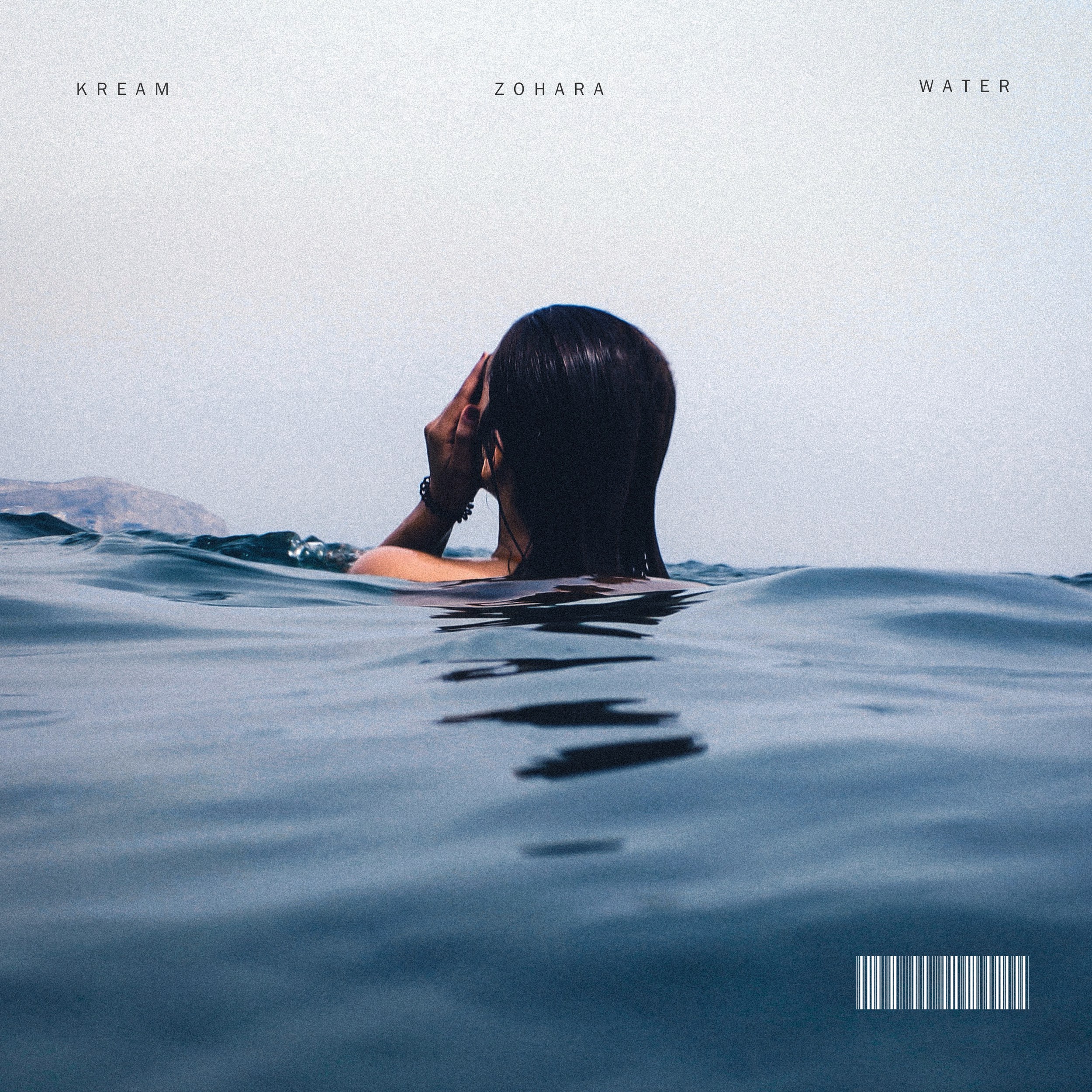 Norway’s most in-demand production duo KREAM has had a wildly productive 2020. Fresh off releasing their smash hit “L I E S” (feat. Steve Aoki) in late Summer that’s already racked up stream counts in the millions, KREAM also recently virtually opened for EDM titan Tiesto’s Red Rocks livestream concert (WATCH). Now the duo is already back with another stunning new single called “Water” that’s out today through Big Beat Records along with a visualizer (WATCH). “Water” is a collaboration with the emerging Israeli experimental pop star ZOHARA, whose seductive vocals complement KREAM’s euphoric, hook-laden electro-pop production style. With a dynamic vocal range and ability to flawlessly fuse electronic music with Middle Eastern melodies, ZOHARA shines on the kinetic new single - LISTEN HERE.In keeping with their frenzied work ethic, KREAM also recently produced an hour-long mix for Liquid : Lab (LISTEN), which includes four unreleased remixes and two original singles. In other exciting news, KREAM also just eclipsed the 400 million career stream milestone - not bad for a duo who’s only been releasing music for four years. Their recent single “Ain’t Thinkin Bout You (feat. Louisa)” just hit #11 at US Dance radio too. Composed of brothers Daniel and Markus Slettebakken, KREAM hail from Bergen, Norway, and is focused on churning out energetic dance music with an emphasis on classic songwriting. KREAM stands out from the pack due to the true songwriting and musicianship behind their craft, putting an emphasis on using real instruments - their use of pianos, elastic basslines and live percussion are a hallmark of their sound. With glowing press coverage from Billboard, Dancing Astronaut, DJ Times, Just Jared, EDM Sauce, YourEDM recently to name a few, forthcoming collaborations with RANI, Eden Prince, Clara Mae, Black Caviar, Imanos and more on the horizon, 2020 is surely shaping up to be KREAM’s biggest year yet. With their sterling hit-making track record and prolific rate at which they work, it’s safe to say that it won’t be long before we hear more from KREAM. CONNECT WITH KREAM:Instagram | Facebook | Twitter | SpotifyPRESS ASSETS: https://press.wearebigbeat.com/artists/kream/FOR MORE INFORMATION:Paige Rosoff – Big Beat Records Paige.Rosoff@atlanticrecords.com